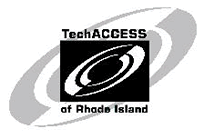 TechACCESS of Rhode Island Referral for Assistive Technology Services This form must be accompanied by a Payment Authorization.Client Name:		Date:    	 Address:		DOB:    	 Referring Agency:  				Contact Information:What specific task(s) does the individual currently have difficulty with?  What will assistive technology tools be used for? (check all that apply)Settings assistive technology is needed in: (check all that apply)What accommodations/modifications/assistive technology tools are currently being used?Identify specific needs you would like addressed as part of this referral.Identify any equipment/software you would like considered as part of this referral.Completed by: Please return completed form to Jennifer Martinous, OTR/L, ATP, Clinical Manager, TechACCESS of RI jenm@techaccess-ri.org or fax to: (401) 463-3433Name/RoleE-Mail AddressPhone NumberPrimary Contact:leisureemploymenteducationcommunicationdaily living skillshomecommunityeducationday programemployment